    What’s Up?   Your Name ___________ :)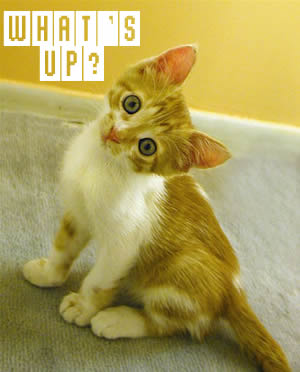                                                                  Grade/Teacher _________1. How long have you been at Gummow?2. How happy are you? (in general)3. How do you feel every day when you come to school? (a few words) 4A. Do you feel safe at school in the following places?    							Yes                  No		SometimesClassroom (instruction time)							Classroom (nutrition break)							Hallway										Yard											Washroom										Stairwells										4B. If you answered “No” to any of the above, what could make you feel better/safer?5. Is there anyone in your life (home, school, community) who helps you feel good/safe?6. Do you have any other comments about your happiness/safety at school?7. How do you deal with difficult situations?   Thank you so much!!! 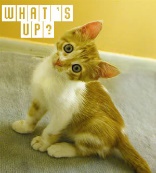 